Ülkü TAŞDEMİR	Gülay İçöz BALIKÇI	Müjde KAZANOĞLU Sınıf Öğretmeni	                                                  Sınıf Öğretmeni                                               Sınıf Öğretmeni	Nurullah BOZKURT	Müdür Yardımcısı	01/11/2019Kemal Ata KOÇOkul MüdürüSABRİ KATIRCI İLKOKULUBESLENME DOSTU OKUL PROJESİ EKİM AYI ETKİNLİKLER İZLEME - DEĞERLENDİRME RAPORUSABRİ KATIRCI İLKOKULUBESLENME DOSTU OKUL PROJESİ EKİM AYI ETKİNLİKLER İZLEME - DEĞERLENDİRME RAPORUSABRİ KATIRCI İLKOKULUBESLENME DOSTU OKUL PROJESİ EKİM AYI ETKİNLİKLER İZLEME - DEĞERLENDİRME RAPORUSABRİ KATIRCI İLKOKULUBESLENME DOSTU OKUL PROJESİ EKİM AYI ETKİNLİKLER İZLEME - DEĞERLENDİRME RAPORUSABRİ KATIRCI İLKOKULUBESLENME DOSTU OKUL PROJESİ EKİM AYI ETKİNLİKLER İZLEME - DEĞERLENDİRME RAPORUUYGULAMA ZAMANIETKİNLİKLERAÇIK HEDEF UYGULANDI MI ?AÇIK HEDEF UYGULANDI MI ?İZLEMEDEĞERLENDİRMEUYGULAMA ZAMANIETKİNLİKLEREVETHAYIRİZLEMEDEĞERLENDİRMEEKİM‘Sağlıklı Beslenme ve Hareketli Yaşam Ekibi’nin oluşturulması ve ilk toplantının gerçekleştirilmesi.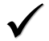 Ekip Başkanı Müdür Yardımcısı Nurullah BOZKURT tarafından ‘Sağlıklı Beslenme ve Hareketli Yaşam Grubu’ oluşturuldu ve bilgilendirme toplantısı yapıldı.EKİMBeslenme Dostu Okul Projesi yıllık çalışma planının hazırlanması.Öğrencilerin, ailelerin ve okul çalışanlarının beslenme ve fiziksel aktivite durumlarının geliştirilmesine odaklı amacı olan yıllık çalışma planı hazırlandı.EKİMBeslenme Dostu Okul Projesi hakkında öğretmenlerin ve velilerin bilgilendirilmesi. ‘Beslenme Dostu Okul Projesi’ kapsamında projenin önemi, amacı ve yapılacak çalışmalar hakkında öğretmenlere ve velilere bilgilendirme toplantıları yapıldı.EKİMBeslenme Dostu Okul Projesi için sınıf öğrenci temsilcilerinin seçilmesi.Sınıf rehber öğretmenleri tarafından ‘Beslenme Timi’ öğrencilerimiz belirlendi.EKİMBeslenme dostu bilgilendirme sınıf ve okul panolarının oluşturulması.Sınıf öğretmenleri ve öğrencileri ile birlikte her ay düzenli olarak güncellenecek ‘Beslenme Dostu SınıfPanoları’ hazırlandı.Okul idaresi tarafından sağlıklı beslenme ve hareketli yaşamı destekleyen mesajlar içeren poster, afiş, broşür vb. materyaller okul içi uygun yerlere asıldı.EKİMOkulun internet sayfasında ‘Beslenme Köşesi ‘ oluşturulması ve bilgilendirme çalışmaları yapılması.Okulumuz internet sitesinde ‘Beslenme Köşesi’ oluşturularak, okulda yapılan etkinliklerimiz ve yararlı bilgiler yayınlandı.EKİMSınıf öğretmenleri tarafından yapılan veli toplantılarında ‘Beslenme Dostu Okul Projesi’nin ayrı bir gündem maddesi olarak alınması, bu konuda yapılan ve yapılacak çalışmalar hakkında velilere bilgi verilmesi.Sınıf öğretmenleri tarafından yapılan veli toplantılarında ‘Beslenme Dostu Okul Projesi’ konusunda yapılan ve yapılacak çalışmalar hakkında velilere bilgi verildi.EKİMHer hafta Çarşamba günü okul bahçesinde  ( olumsuz hava şartlarında sınıflarda ) 1. teneffüsde yaklaşık 5 dakika müzik eşliğinde sağlıklı yaşam sporu yapılması.Her hafta Çarşamba günü okul bahçesinde 1. teneffüste yaklaşık 5 dakika müzik eşliğinde sağlıklı yaşam sporu yapılarak öğrencilere fiziksel aktivitenin yararı benimsetilmeye çalışıldı. Öğrenciler hem eğlenmekte hem de spor alışkanlığı kazanmaktadırlar.EKİMOkul Kantininin DenetlenmesiKantin Denetleme Komisyonu Fatma AKKUŞ ve Bahriye KANGAL Kantin Denetleme Raporunu hazırladı.EKİMDeğerlendirme yapılarak faaliyet raporunun hazırlanması.“Sağlıklı Beslenme ve Hareketli Yaşam Ekibi” tarafından ay boyunca yapılan faaliyetleri içeren “Ekim” ayı değerlendirme raporu hazırlandı.